Presseinformation»Mörderisches Vogtland« von Petra StepsMeßkirch, August 2021Kriminelles Vogtland
Elf spannende Kurzkrimis entführen auf eine mörderische Tour durch das VogtlandAls Ausflugs- und Wintersportregion profitiert das Vogtland von seinen vielfältigen Einflüssen der angrenzenden Bundesländer Bayern, Thüringen und auch von Tschechien. In diese Idylle verortet Herausgeberin Petra Steps gemeinsam mit fünf weiteren AutorInnen ihren Kriminellen Freizeitführer »Mörderisches Vogtland«. Die Begeisterung für ihre sächsische (Wahl-)Heimat manifestieren sie in elf spannenden Kurzkrimis. Diese laden die LeserInnen dazu ein, die beliebte Region aus einer ganz anderen Perspektive zu erleben.Mitwirkende AutorInnen: Maren Schwarz, Christoph Krumbiegel, Manfred Köhler, Roland Spranger, Gunnar Schuberth.Zum BuchDas Vogtland scheint nur auf den ersten Blick idyllisch. In Wahrheit ist die Region im Vierländereck von Sachsen, Bayern, Thüringen und Böhmen ein Schnittpunkt krimineller Machenschaften. Während im östlichen Vogtland Geocacher ihre Sache zu ernst nehmen, geht es in Hof einem Würstchenverkäufer an den Kragen. In Plauen erhält das Original Vogtlandecho seltsame Briefe. Lernen Sie in den elf spannenden Kurzkrimis mit ihren 125 Freizeittipps das Vogtland neu kennen und fürchten.Die HerausgeberinPetra Steps ist eine waschechte Vogtländerin, wurde jedoch 1959 im Kuckucksnest Zwickau geboren. Sie ist Diplomphilosophin und Hochschulehrerin, Journalistin, Herausgeberin und Autorin. Ihre Kurzkrimis finden sich in verschiedenen eigenen Anthologien und Bänden anderer Herausgeber. Außerdem schreibt sie an verschiedenen Regionlia und Projekten mit. Für den Förderverein Schloss Netzschkau e.V. veranstaltet sie die KrimiLiteraturTage Vogtland.Mörderisches VogtlandPetra Steps246 SeitenEUR 11,00 [D] / EUR 11,40 [A]ISBN 978-3-8392-0059-9Erscheinungstermin: 4. August 2021Kontaktadresse: Gmeiner-Verlag GmbH Petra AsprionIm Ehnried 588605 MeßkirchTelefon: 07575/2095-153Fax: 07575/2095-29petra.asprion@gmeiner-verlag.dewww.gmeiner-verlag.deCover und Porträtbild zum Download (Verlinkung hinterlegt)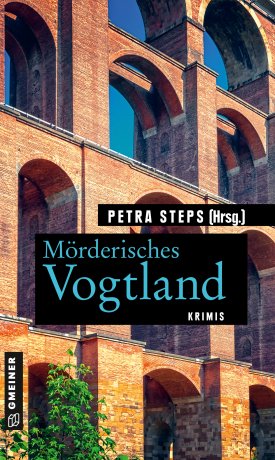 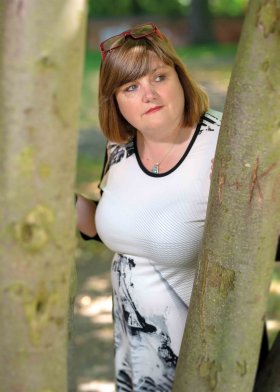                                                    © Carsten Steps Anforderung von Rezensionsexemplaren:Petra Steps »Mörderisches Vogtland«, ISBN 978-3-8392-0059-9Absender:RedaktionAnsprechpartnerStraßeLand-PLZ OrtTelefon / TelefaxE-Mail